Sergi Başvuru FormuExhibition Application FormForm Gönderimi / Form Submission: gestuam@gmail.com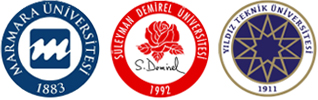 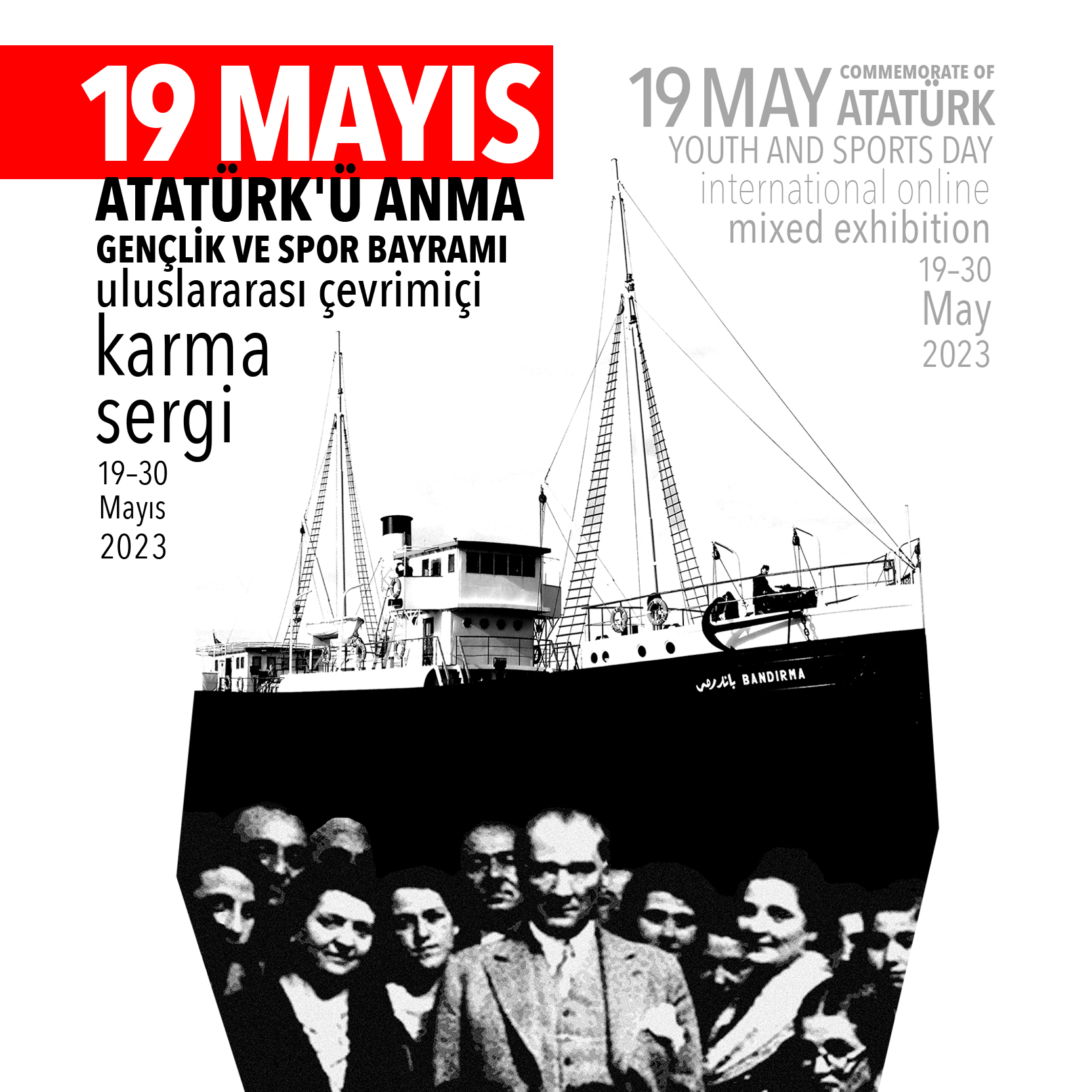 Ad Soyad / Name SurnameAkdemik Ünvan / Academic TitleÇalıştığınız Kurum / The Institution Your WorkKısa Özgeçmiş / CV (En Fazla 200 Kelime)Short CV (Maximum 200 Words)Adres / AddressE–posta / E–mailTelefon / TelephoneEserin Adı / Name of the WorkEserin Boyutu / Dimensions of the ArtworkMateryal / MaterialTeknik / TechnicalYapım Yılı / Year of Construction